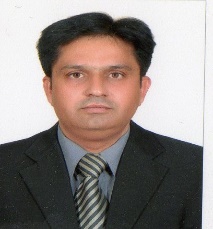 ABDULAbdul.90909@2freemail.com 											CURRICULUM VITAECareer ObjectiveHaving more than a decade’s experience in United Arab Emirates, Seeking higher responsibility with a progressive firm where I can utilize my experience and ability to make a real contribution to its growth, the provocation of a sound and progressive career has led me to approach your kind self for being given the privilege to serve and widen the horizon of my experience. I am exploring the possibilities of challenging assignments in your esteemed organization. Educational Qualification1989 successfully completed B.A. from Punjab University Lahore (Pakistan).Computer KnowledgeOperating environment:	MS Windows XP & Windows VistaWord processor:			MS Word, Word Pad & Note Pad Spread Sheet:			MS ExcelPresentation:			MS PowerPoint, Paint Brush & PhotoGlobal Access:			MS Outlook Express &Internet (www)		SKILLSocial Media Marketing, Events Coordination & Organization, Client Servicing & Management, Sales & NegotiationDriving License DetailsHaving U.A.E. Issued Valid Driving License, Includes Light Vehicle, Heavy Bus & Mini Bus Category.Experience2010 Till 2018EVALUATOR LECTUREREMIRATES DRIVING COMPANYCOORDINATOR                                              Abu Dhabi based Driving & SafetyAwareness working as a Partner         Of Abu Dhabi Traffic Department Company which providing high quality  Education and awareness of safe driving In all over capital.KRA’s:Lectures on the road and safety awareness to the new driversPreparing schedules for the trainers and reporting to the area manager   Planning Different Routes for Drivers to Various OrdersReporting Daily to Supervisor and operation manager Updating Reports for Various Students Practical training in English, Arabic, Urdu, Hindi and Punjabi Language.2006 - 2010Customer Service Supervisor           REEM TRAVLS AND TOURISM DUBAI	An event, incentive and tour operating company based in Dubai and Oman. Mainly dealing with major organization from all over the world e.g.: MERCEDEZ, ORIFLAME, NOKIA, ORANGE TELECOM, MITSUBISHI, AIG and many others.KRA’s:				Assigning airport representative for meet and Greet at the airport.Coordinating with the booking agents for periodic updates and Amendments for smooth operationManaging the traffic sheet for arrival, departure internal transfers Handling booking of personalized airport services for the clients like MARHABH, AHLEN, AL MAJLIS &GOLGEN CLASS Handling booking of Limos, Luxury Vehicles, Busses and standard cars as per the clients requirements.Booking guides for city tours and other guiding/translations services.Handled restaurants resevations, desert safari arrangements, and helicopter ride bookings, organizing tickets for various activities as per the clients.2001 – 2006   				GULF GREETINGS DUBAI LLC.Sales & Marketing Executive Acting Area Manger  	It’s a rapid growing company in the GULF region, dealing in gifts & greetings cards. 	Having many retail outlets all over the gulf. KRA’s:				Reporting directly to the Sale’s Manager.Handling clients from different regions.Occasionally handling duties like Area Manager.Keeping keen records of international clients.Updating stocks position for distribution purpose.1996 – 2001				SHARJAH DRIVING INSTITUTE. Driving Instructor.			Sharjah – United Arab Emirates.  								Is Sharjah Based Driving Institute, 							Which Is Managed By The Sharjah							Police Traffic Department?KRA’s:Planning Different Routes for Drivers to Various Orders. Reporting Daily to Head of the Management.Updating Reports for Various Students.Coaching In the Theory Classes in English and Urdu Language.  1994 - 1996				Al Rasha Trading. Own Business 			Dubai – United Arab Emirates.Managing Partner                                                               The outlet located on prime location                                                               Dubai dealing with all leathers items                                                               Directly importing from Pakistan.Languages Proficiency  Apart from being fluent in English, Urdu, Hindi and Punjabi and can also Speak Arabic.Personal DetailsDate & Place of Issue		:	23 AUG 2015 – DUBAINationality 				:	PAKISTANVisa Status				:	Employment Visa Date & Place of Birth		:	January 04.1967 –PakistanMarital status			: 	MarriedReligion				:	IslamAdditional interestHaving interest in playing Snooker, Basketball and Bowling, to keep my self-fit I go for swimming, workout in gym and also interested in attending Seminars etc..
I Hereby Declare That All The Information Enumerated Above Are True & Correct To The Best Of My Knowledge And Belief.